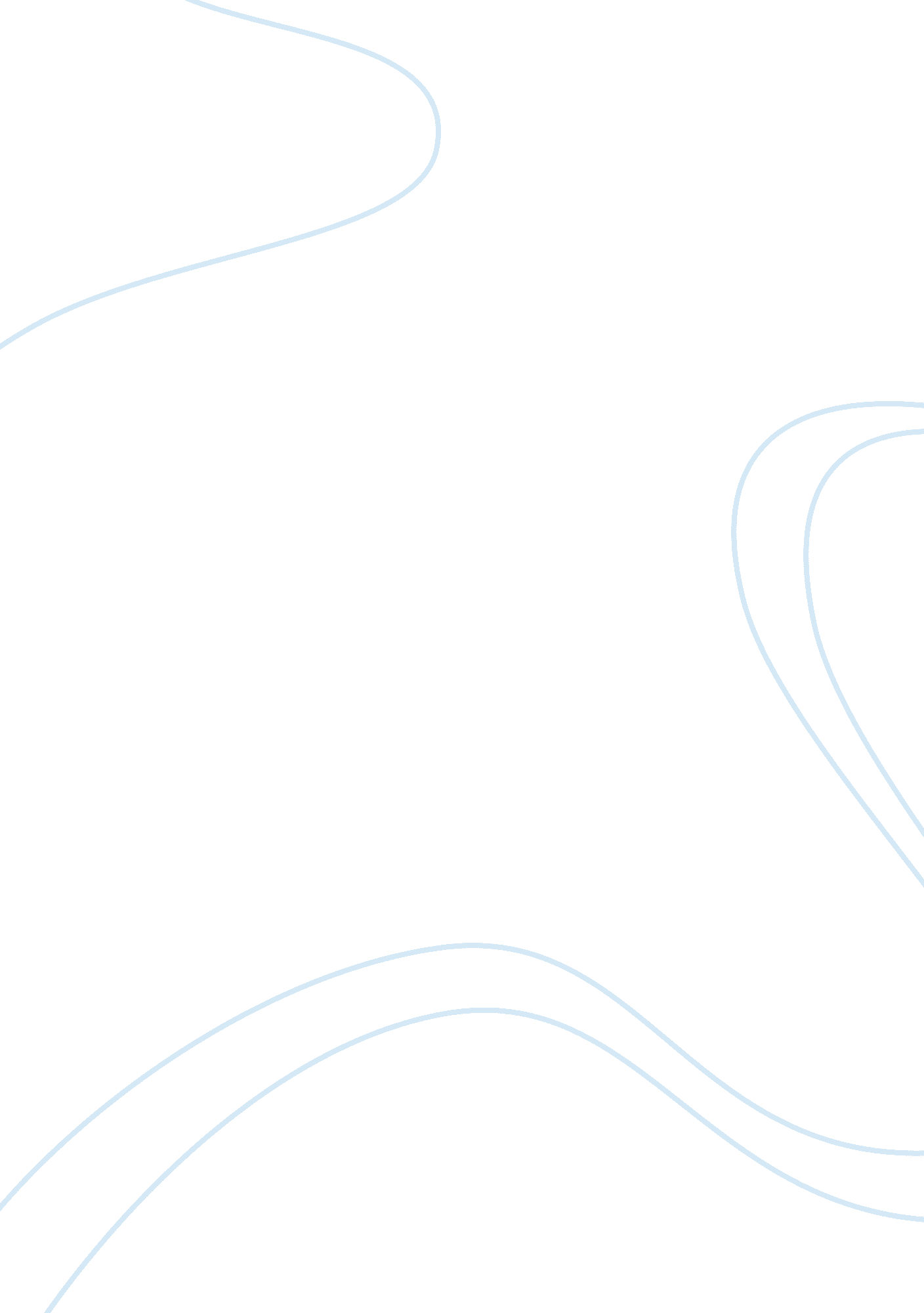 Essay on the importance of comparison and contrast in studying art essay sample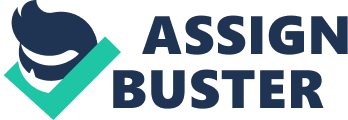 A newer understanding of art can only resurface when you two masterpieces are put side by side to each other. The two basic concepts in art and its synthesis are comparison and contrast. And in order to do this, the writer first needs to understand the artists and do research on him to and his previous work to understand the differences and similarities in his own previous work. This art comparison essay aims at helping the reader discover the likenesses and contrasts and understand their purpose in art. When you include put each work inside the best possible setting and before you really start to compose your essay, take a seat with a sheet of paper and a pen or pencil and record the likenesses and contrasts in each work. Inquiries to consider are the recorded, political, philosophical, and religious contrasts of the time in which each work was formed. What do every one of these works say in regards to these issues? Do the works contain any imagery? Assuming this is the case, how do the images contrast and how are they comparable? What do the images educate the spectator concerning every synthesis? Consider the medium through which the bit of art was made. Is it an artwork or model? Is the art illustrative or theoretical? Is there a procedure or style utilized that informs the eyewitness something concerning the importance of the structure? Who or what are the subjects of the work? The inquiries you can solicit with respect to a particular work from art are really boundless, however ought to dependably incorporate a portion of these essential inquiries. Create your essay. When you have dissected each key bit of art you ought to build up some sort of proposal proclamation identified with that examination. For example, an examination of any of Jackson Pollack’s works with Van Gogh’s “ Starry Night” may yield a proposition articulation demonstrating that the two artists communicated correspondingly by painting in a way that uncovered their inward feelings. Van Gogh was known to cake the paint onto the canvas and make an obvious surface that was reminiscent of his inward torment while Pollack’s theoretical art was made by slopping paint onto extensive canvases, frequently in an intoxicated wrath. You would then be able to look into the components of every structure to uncover how these artists strategies were comparable. The way to composing a decent examination and difference essay is to be as clear and succinct as would be prudent, yet in addition to be as itemized as conceivable with respect to every component of the organizations. Everybody has been made one of a kind and there is no other that is the like any other person. Individuals think unique, dress extraordinary and like and abhorrence certain things. This is like the specialists of the nineteenth century including Pierre Etienne Theodore Rousseau and Joseph Mallord William Turner. They are the two specialists amid the nineteenth century and were painted in the meantime; be that as it may, there is a contrast between their styles, their perspective, and the view. Anyway there are likenesses between the two artistic creations. The artworks that will be looked into are “ Under the Birches, Evening” and “ The Campo Santo, Venice.” The principal painting, “ Under the Birches, Evening”, is finished by Pierre Etienne Theodore Rousseau. He was conceived on April 15, 1812 in Paris, France. His family observed that he had incredible potential in being a craftsman and since their business was benefitting, they were endeavoring to ensure their child would accomplish at what he is great at (“ Pierre Etienne Theodore Rousseau”). He was great at what he enjoyed which was drawing scenes. “ In any case, he didn’t construct his style in light of traditionally propelled scenes as it was in Italy; rather he drew from his motivation of a seventeenth century Dutch scene” (Art of the Middle Ages and Renaissance). This implies he conflicted with standards and benchmarks of illustration a scene and did his own particular style. Brilliant hues seizing you requesting consideration, pictures so genuine watchers can not differentiate. These are the musings that went to my head as I looked at two centerpieces by two Mexican craftsmen at MoLAA gallery of workmanship . I went to two exhibition halls, Bowers Museum of social Art in the core of Southern California and the Museum of Latin American Art in Long Beach for my report shockingly I just preferred the works in MoLAA and will discuss it all through my paper. I will discuss two Mexican craftsmen Rafael Cauduro and David Alfaro Siqueros that got my attention, and influenced me to need to take in more of them and their way to deal with craftsmanship. Siqueiros grabbed my attention and intrigue on the grounds that as indicated by his life story “ no individual related with expressions of the human experience with the conceivable exemption of André Malraux, had been engaged with coordinate political activity more than David Alfaro Siqueiros” (Siqueiros Biography on the web). By and by that to me said a considerable measure and that got me captivated, and influenced me to need to find out about him and his work. Cauduro then again got me charmed through his illusionistic way to deal with craftsmanship and translation of his perspective of things. Eve thought they appear like changed way to deal with craftsmanship they are both comparative in various ways. My first craftsman is Rafael Cauduro. Rafael Cauduro was conceived in capital city of Mexico and now dwells in the city of Cuernavaca (province of Morelos) 1950. Rafael began making predominant investigations of engineering and modern outline in the Latin American University in Mexico City. As indicated by his life story Cauduro is a self trained painter who ventures outside of customary craftsman’s standard. Cauduro’s works of art contain a “ trompe de l’oeil” (Fool the eye) quality as demonstrated in by how in his artworks dividers, fences, and questions are real to the point that individuals can nearly contact them. Rafael Cauduro painting method is of a surrealism in which the truth of dreams, or subliminal personality are as more genuine than the surface reality of regular day to day existence (Sayre p. 51). Cauduro paints surrealistically more often than not depicting the powers of dreams and intuitive that he has been celebrated for. References: Art History Essays – the Purdue University Online Writing Lab Comparison Essay Example – Principles of Art 19th Century Art History Paper:: Compare & Contrast – SlideShare Read next: Timeline of the Ancient Greek Art 